R3150/LEDN430DX1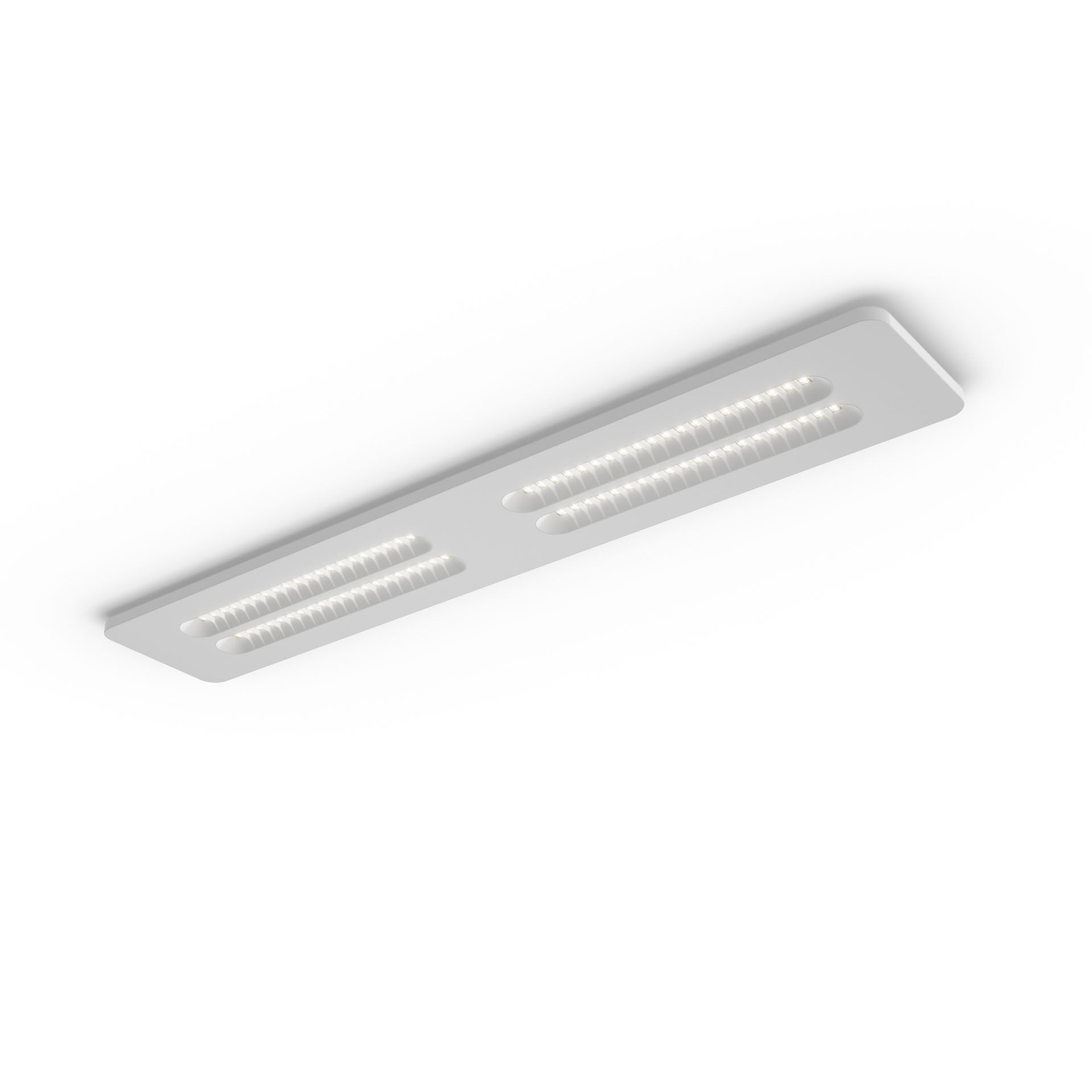 Luminarias Shielded Lens suspendidas y de superficie .Shielded lens óptica, blanco policarbonato (PC), extensiva media distribución luminosa.Carcasa con una altura visible de 20 mm y esquina redondeada sin uniones visibles. Unidades de apantallamiento con esquinas redondeadas.Dimensiones: 1380 mm x 260 mm x 35 mm.Shielded lens: la fuente de luz se oculta a la vista en lentes apantalladas, la distribución de la luz se realiza con la lente. Dos lentes por unidad de apantallamiento.Flujo luminoso: 2950 lm, Flujo luminoso específico: 148 lm/W.Consumo de energía: 20.0 W, DALI regulable.Frecuencia: 50-60Hz AC.Tensión: 220-240V.Clase de aislamiento: clase I.LED con superior factor de mantenimiento; después 50.000 horas de funcionamiento, el aparato conserva el 98% de su corriente de fluxo luminoso.Temperatura de color correlacionada: 4000 K, Reproducción de los colores ra: 80.Coincidencia de color de desviación estándar : 3SDCM.Shielded lens para distribución de luz sin deslumbramiento con UGR <= 19 y luminancias @ 65° 3000 Cd/m² cd/m² conforme a la norma EN 12464-1 para exigencia visual alta, p. ej. Pantallas de ordenador.Seguridad fotobiológic EN 62471: RISK GROUP 1 UNLIMITED.Chapa de acero lacado carcasa, RAL9003 - blanco (texturizado).Grado de protección IP: IP20.Comprobación del filamento: 650°C.5 años de garantía en luminarias y controlador.Certificaciones: CE, ENEC.Luminaria con cable libre de halógenos.La luminaria ha sido desarrollada y producida según la norma EN 60598-1 en una empresa certificada ISO 9001 e ISO 14001.